This year, you may have had teachers ‘Team Teaching’ in some of your classes. Team Teaching is when you will have two teachers, instead of one, for a lesson. Later you will be given a survey that will ask your opinions about Team Teaching.  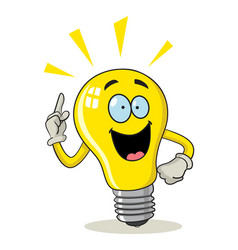 This worksheet may help you work out what you thought about having more than one teacher for this subject. Write a short note after each question below.What did you think about the idea of having two teachers instead of one? Did your class teacher explain why there was another teacher there?  Did it make a difference to you that there was another teacher?  Yes? No?  If you said yes … what difference did it make?  Pick one thing you liked about being taught by more than one teacher for this subject.Pick one thing you did not like about being taught by more than one teacher. Talk to your partner…Go through the questions one by one. When you have talked about the questions use a different colour pen to add any new ideas you agree with. 				